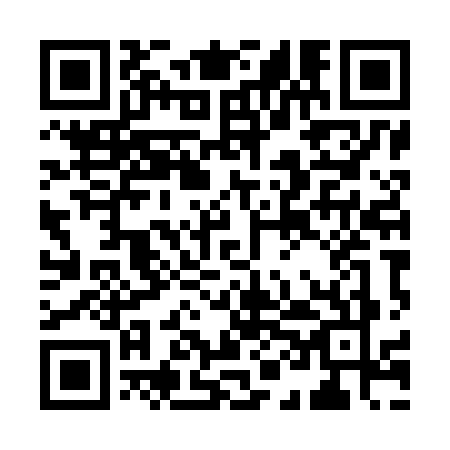 Prayer times for Currimao, PhilippinesWed 1 May 2024 - Fri 31 May 2024High Latitude Method: NonePrayer Calculation Method: Muslim World LeagueAsar Calculation Method: ShafiPrayer times provided by https://www.salahtimes.comDateDayFajrSunriseDhuhrAsrMaghribIsha1Wed4:155:3111:553:096:197:312Thu4:145:3111:553:086:197:323Fri4:135:3011:553:086:207:324Sat4:135:3011:553:076:207:335Sun4:125:2911:553:076:207:336Mon4:115:2911:553:066:217:347Tue4:115:2811:553:066:217:348Wed4:105:2811:543:056:217:359Thu4:095:2711:543:056:227:3510Fri4:095:2711:543:056:227:3611Sat4:085:2711:543:046:227:3612Sun4:085:2611:543:056:237:3713Mon4:075:2611:543:066:237:3714Tue4:075:2511:543:066:237:3815Wed4:065:2511:543:076:247:3816Thu4:065:2511:543:076:247:3917Fri4:055:2411:543:086:257:3918Sat4:055:2411:543:096:257:4019Sun4:045:2411:553:096:257:4020Mon4:045:2411:553:106:267:4121Tue4:045:2311:553:106:267:4122Wed4:035:2311:553:116:267:4223Thu4:035:2311:553:116:277:4224Fri4:025:2311:553:126:277:4325Sat4:025:2311:553:136:287:4326Sun4:025:2211:553:136:287:4427Mon4:025:2211:553:146:287:4428Tue4:015:2211:553:146:297:4529Wed4:015:2211:553:156:297:4530Thu4:015:2211:563:156:297:4631Fri4:015:2211:563:166:307:46